PROJEKT WSPÓŁFINANSOWANY ZE ŚRODKÓW EUROPEJSKIEGO FUNDUSZU REGIONALNEGO PROGRAMU OPERACYJNEGO WOJEWÓDZTWA MAŁOPOLSKIEGO NA LATA 2014-2020Oś 2 Cyfrowa MałopolskaDziałanie 2.1 E-administracja i otwarte zasobyPoddziałanie 2.1.1 Elektroniczna administracja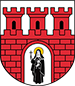 				Załącznik nr 5 do zapytania ofertowegoOświadczenie o braku powiązań osobowych lub kapitałowychNawiązując do zapytania ofertowego, którego przedmiotem jest Modernizacja sieci strukturalnej, oraz uruchomienie HOT SPOT w Gminie Sułoszowa w ramach projektu współfinansowanego ze środków Europejskiego Funduszu Regionalnego Programu Operacyjnego Województwa Małopolskiego na lata 2014-2020,Oś 2 Cyfrowa Małopolska, Działanie 2.1 E-administracja i otwarte zasoby, Poddziałanie 2.1.1 Elektroniczna administracja pod nazwą: „Nowoczesny e-urząd w Gminach Skała i Sułoszowa”.Ja niżej podpisany, …………...………………………………………………………………………………………(imię i nazwisko Wykonawcy)reprezentujący firmę…………………………………………………………………………………………………...(nazwa firmy)oświadczam, że nie jestem podmiotem powiązanym osobowo lub kapitałowo z Zamawiającym. Przez powiązania kapitałowe lub osobowe rozumie się wzajemne powiązania między Zamawiającym lub osobami upoważnionymi do zaciągania zobowiązań w imieniu Zamawiającego lub osobami wykonującymi w imieniu Zamawiającego czynności związane z przeprowadzeniem procedury wyboru Wykonawcy, a Wykonawcą, polegające w szczególności na:•	uczestniczeniu w spółce jako wspólnik spółki cywilnej lub spółki osobowej,•	posiadaniu co najmniej 10% udziałów lub akcji,•	pełnieniu funkcji członka organu nadzorczego lub zarządzającego, prokurenta, pełnomocnika,•	pozostawaniu w związku małżeńskim, w stosunku pokrewieństwa lub powinowactwa w linii prostej, pokrewieństwa drugiego stopnia lub powinowactwa drugiego stopnia w linii bocznej lub 
w stosunku przysposobienia, opieki lub kurateli.……………….., dnia …………………..         ……………………………………………………      (pieczęć i podpis/y upoważnionego/ych przedstawiciela/i Wykonawcy)